GHIDUL SOLICITANTULUIPentru MĂSURA M3/1A - “Crearea şi promovarea cooperativelor în teritoriul GAL”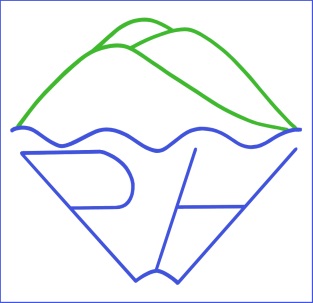 PROGRAMUL NAŢIONAL DE DEZVOLTARE RURALĂ 2014 - 2020Program finanţat de Uniunea Europeană și Guvernul României prinFONDUL EUROPEAN AGRICOL PENTRU DEZVOLTARE RURALĂGHIDUL SOLICITANTULUIpentru accesare MĂSURA M3/1A –“Crearea şi promovarea cooperativelor în teritoriul GAL”Versiunea  - Octombrie 2021Ghidul Solicitantului este un material de informare tehnică a potenţialilor beneficiari ai finanţărilor din Fondul European Agricol pentru Dezvoltare Rurală (FEADR) implementat prin Programul Naţional de Dezvoltare Rurală (PNDR) 2014-2020  - Axa LEADER prin Grupul de Actiune Locala „Colinele Prahovei” şi constituie un suport informativ complex pentru întocmirea proiectelor conform exigenţelor specifice ale GAL „Colinele Prahovei”.Ghidul Solicitantului prezintă regulile pentru pregătirea, elaborarea, editarea şi depunerea proiectului de investiţii, precum şi modalitatea de selecţie, aprobare şi derulare a implementării proiectului dumneavoastră.  De asemenea, conţine lista indicativă a tipurilor de investiţii eligibile pentru finanţări din fonduri nerambursabile, documentele, avizele şi acordurile care trebuie prezentate, modelul Cererii de Finanţare, al Studiului de Fezabilitate/Documentaţiei de Avizare a Lucrărilor de Intervenţie şi al Memoriului Justificativ, al Contractului de Finanţare, precum şi alte informaţii utile realizării proiectului şi completării corecte a documentelor necesare. Ghidul Solicitantului, precum şi documentele anexate pot suferi rectificări ca urmare a actualizării legislatiei naţionale şi comunitare sau procedurale – varianta actualizată a ghidului urmând a fi publicată pe pagina de internet www.colineleprahovei.roCUPRINSDefinitii si abrevieri ………………………………………………………………..…………….…………………....……5CAPITOLUL 1 - PREVEDERI GENERALE Contribuţia Măsurii M3/1A –“Crearea şi promovarea cooperativelor în teritoriul GAL” la Domeniile de interventie….…………………………….................................................................................8Contribuţia  publică totala a masurii..................................................................................................9Tipul si rata  sprijinului ………………………………………………………………..……………………….9Legislatie nationala si europeana aplicabila …………………………………………..……………9Aria de aplicabilitate a masurii ………………………………………………....................……..………13CAPITOLUL 2 - DEPUNEREA PROIECTELORLocul unde vor fi depuse proiectele………………….. ..........................................................................13Perioada de depunere a proiectelor………………………………..........................................................13Alocarea pe sesiune .....................................................................................................................................13Punctaj minim pentru acceptarea unui proiect…...........................................................................13            CAPITOLUL 3 - CATEGORII DE BENEFICIARI ELIGIBILIBeneficiari eligibili .....................................................................................................................................14Conditii de depunere proiect …..............................................................................................................16CAPITOLUL 4 - CONDITII MINIME PENTRU ACORDAREA SPRIJINULUIConditii minime obligatorii pentru acordarea sprijinului .........................................................16CAPITOLUL 5 - CHELTUIELI ELIGIBILE SI NEELIGIBILE5.1       Cheltuieli eligibile…………………………………………………......................................................................185.2       Cheltuieli neeligibile.....................................................................................................................................18CAPITOLUL 6 - SELECTIA PROIECTELOR6.1       Principiile si criteriile de selectie............................................................................................................19Procedura de selectie .................................................................................................................................206.3       Conflict de interese........................................................................................................................................21             CAPITOLUL 7 - VALOAREA SPRIJINULUI NERAMBURSABIL7.1       Sprijin nerambursabil .................................................................................................................................22CAPITOLUL 8 - COMPLETAREA, DEPUNEREA SI VERIFICAREA DOSARULUI                    CERERII DE FINANTARE 8.1       Completarea si depunerea Cererii de Finantare..............................................................................238.2       Verificarea Dosarului Cererii de Finantare........................................................................................25CAPITOLUL 9 - CONTRACTAREA FONDURILOR………………..........……………….…….….27CAPITOLUL 10 - AVANSURILE…………………………………................……………………..………29CAPITOLUL 11 – ACHIZITIILE -PLATA………………………………………………..……….........29CAPITOLUL 12 - TERMENE LIMITA SI CONDITII PENTRU DEPUNEREA CERERILOR DE PLATA A AVANSULUI SI A TRANSELOR DE PLATA………………..….32CAPITOLUL 13-MONITORIZAREA PROIECTULUI……………………………………..…..….33Definitii si AbrevieriDefinitii:- Beneficiar – organizaţie publică sau privată care preia responsabilitatea realizării unui proiect;- Cerere de Finanţare - formularul de cerere de finanţare şi documentele administrative şi tehnice care sunt cerute de acest formular;- Cofinanţare publică – fondurile nerambursabile alocate proiectelor de investiţie prin FEADR. Aceasta este asigurată prin contribuţia Uniunii Europene şi a Guvernului României;- Derulare proiect - totalitatea activităților derulate de beneficiarul FEADR de la semnarea contractului/deciziei de finanțare până la finalul perioadei de monitorizare a proiectului.- Dosarul cererii de finanţare – cererea de finanţare împreună cu documentele anexate.- Eligibilitate – suma criteriilor pe care un beneficiar trebuie să le îndeplinească în vederea obţinerii finanţării prin măsurile finanţate din FEADR, aşa cum sunt precizate în Ghidul Solicitantului, Cererea de Finanţare şi Contractul de finanţare pentru FEADR;- Evaluare – acţiune procedurală prin care documentaţia ce însoţeşte cererea de finanţare este analizată pentru verificarea îndeplinirii criteriilor de eligibilitate şi pentru selectarea proiectului în vederea contractării;- Fişa măsurii – document ce descrie motivaţia sprijinului financiar nerambursabil oferit, obiectivele, aria de aplicare şi acţiunile prevăzute, tipurile de investiţie, categoriile de beneficiari eligibili şi tipul sprijinului;- Fonduri nerambursabile – fonduri acordate unei persoane juridice în baza unor criterii de eligibilitate pentru realizarea unei investiţii încadrate în aria de finanţare a submăsurii şi care nu trebuie returnate – singurele excepţii sunt nerespectarea condiţiilor contractuale şi nerealizarea investiţiei conform proiectului aprobat de AFIR;- Implementare proiect – totalitatea activităților derulate de beneficiarul FEADR de la semnarea contractului/deciziei de finanțare până la data depunerii ultimei tranșe de plată;-Modernizare – cuprinde lucrările de construcții-montaj şi instalaţii privind reabilitarea infrastructurii şi/sau consolidarea construcţiilor, reutilarea/dotarea, extinderea (dacă este cazul) aparţinând tipurilor de investiţii derulate prin măsură, care se realizează pe amplasamentele existente, fără modificarea destinaţiei / funcţionalităţii iniţiale.-Măsura - defineşte aria de finanţare prin care se poate realiza cofinanţarea proiectelor (reprezintă o sumă de activităţi cofinanţate prin fonduri nerambursabile);- Pista de audit – dă posibilitatea unei persoane să urmărească o tranzacţie din momentul iniţierii până în momentul în care se raportează rezultatele finale – reprezintă trasabilitatea operaţiunilor- Proiect – orice operaţiune întreprinsă de un beneficiar al măsurilor incluse în PNDR Axa 2014-2020 LEADER finanţate din FEADR-Proiect generator de venit -  orice operațiune care implică o investiție într-o infrastructură a cărei utilizare este supusă unor redevențe suportate direct de utilizatori sau orice operațiune care implică vânzarea sau închirierea unui teren sau a unui imobil sau orice altă furnizare de servicii contra unei plăți.-Reprezentantul legal – persoana desemnată să reprezinte solicitantul în relatia contractuală cu AFIR, conform legislatiei în vigoare.- Solicitant – persoană juridică / ONG, potenţial beneficiar al sprijinului nerambursabil din FEADR;- Valoare eligibilă a proiectului – suma cheltuielilor pentru bunuri, servicii, lucrări care se încadrează în Lista cheltuielilor eligibile precizată în prezentul manual și care pot fi decontate prin FEADR; procentul de confinanţare publică și privată se calculează prin raportare la valoarea eligibilă a proiectului;-Valoarea neeligibilă a proiectului – reprezintă suma cheltuielilor pentru bunuri, servicii şi / sau lucrări care sunt încadrate în Lista cheltuielilor neeligibile precizată în prezentul manual şi, ca atare, nu pot fi decontate prin FEADR; cheltuielile neeligibile nu vor fi luate în calcul pentru stabilirea procentului de cofinanţare publică; cheltuielile neeligibile vor fi suportate financiar integral de către beneficiarul proiectului;- Valoare totală a proiectului – suma cheltuielilor eligibile şi neeligibile pentru bunuri, servicii, lucrări;Abrevieri:- AFIR – Agenţia pentru Finanţarea Investiţiilor Rurale, instituţie publică cu personalitate juridică, subordonată Ministerului Agriculturii şi Dezvoltării Rurale – scopul AFIR îl constituie derularea Fondului European Agricol pentru Dezvoltare, atât din punct de vedere tehnic, cât și financiar;- AM POIM – Autoritatea de Management Program Operaţional Infrastructură Mare- APIA – Agenţia de Plăţi şi Intervenţie în Agricultură – instituţie publică subordonată Ministerului Agriculturii şi Dezvoltării Rurale – derulează fondurile europene pentru implementarea măsurilor de sprijin finanţate din Fondul European pentru Garantare în Agricultură;- CRFIR – Centrele Regionale pentru Finanţarea Investiţiilor Rurale, structură organizatorică la nivelul regiunilor de dezvoltare ale României a AFIR (la nivel naţional există 8 centre regionale);- CF – Cerere de finantare- DI – Domeniu de Interventie- FEADR – Fondul European Agricol pentru Dezvoltare Rurală, este un instrument de finanţare creat de Uniunea Europeană pentru implementarea Politicii Agricole Comune.- GAL – Grupul de Acțiune Locală ,, Colinele Prahovei’’- MADR – Ministerul Agriculturii şi Dezvoltării Rurale;- OJFIR – Oficiile Judeţene pentru Finanţarea Investiţiilor Rurale, structură organizatorică la nivel judeţean a AFIR (la nivel naţional există 41 Oficii judeţene);-PA – Plan de afaceri- PNDR – Programul Naţional de Dezvoltare Rurală este documentul pe baza căruia va putea fi accesat Fondul European Agricol pentru Dezvoltare Rurală şi care respectă liniile directoare strategice de dezvoltare rurală ale Uniunii Europene.- POS MEDIU – Programul Operaţional Sectorial Mediu- PT – Proiect tehnic- SDL -  Strategie de Dezvoltare Locala- SF – Studiu de fezabilitate- UAT – Unitate Administrativ Teritoriala (Comuna sau Oras)Capitolul 1                                                             PREVEDERI GENERALEContribuţia MĂSURII M3/1A- “Crearea şi promovarea cooperativelor în teritoriul GAL” la domeniile de intervenție:Măsura M3/1A “Crearea şi promovarea cooperativelor în teritoriul GAL” se încadrează, conform Regulamentului (CE) 1305/ 2013, art. 35 și contribuie la domeniul de intervenție DI 1A Încurajarea inovării, a cooperării şi a creării unei baze de cunoștințe în zonele ruraleÎncadrarea cererii de finanțare se va face pe domeniul de intervenție DI 1A – „Încurajarea inovării, a cooperării şi a creării unei baze de cunoștințe în zonele rurale”.Sprijinul acordat prin măsura M3/1A, va contribui la îmbunătățirea condițiilor de trai pentru populația din teritoriul GAL Obiectiv de dezvoltare rurală: Favorizarea competitivității agriculturii;Obținerea unei dezvoltări teritoriale echilibrate a economiilor și comunităților rurale, inclusiv crearea și menținerea de locuri de muncăObiective specifice ale măsurii : Creşterea numărului de cooperative din teritoriul GALÎnfiinţarea a minim o cooperativă în teritoriul GALStimularea asociativităţii şi promovarea formelor asociative din domeniul agricol;Măsura contribuie la prioritatea prevăzuta la art. 5, Reg. (UE) nr. 1305/2013 - Încurajarea transferului de cunoștințe şi a inovării în agricultură, în silvicultură şi în zonele rurale (P1).Măsura corespunde obiectivelor art. 35 din Reg. (UE) nr. 1305/2013.Măsura contribuie la Domeniul de intervenție : 1A - „Încurajarea inovării, a cooperării şi a creării unei baze de cunoștințe în zonele rurale”Măsura contribuie la obiectivele transversale ale Reg. (UE) nr. 1305/2013: : Inovare (Activitatea de cooperare nu este  dezvoltată în teritoriul GAL ), Mediu şi ClimăComplementaritatea cu alte măsuri din SDL:M1/1C – “Formare profesională şi aplicare practică a cunoştiinţelor în agricultură şi agro-turism”;M2/2A – “Modernizare exploataţii agricole”;Sinergia cu alte măsuri din SDL: M1/1C – “Formare profesională şi aplicare practică a cunoştiinţelor în agricultură şi agro-turism”;Contributia publica totala a masurii:Contributia publica totala a masurii conform SDL GAL „Colinele Prahovei”este de 20.000 Euro. Aceasta se adreseaza intregului teritoriu GAL.Tipul si rata sprijinului:Rata sprijinului este de 100% pentru proiectele negeneratoare de venitLegislatie nationala si europeana aplicabila:Legislaţia naţională:  Ordonanța de Urgență a Guvernului nr. 66/2011 privind prevenirea, constatarea şi sancţionarea neregulilor apărute în obţinerea şi utilizarea fondurilor europene şi/sau a fondurilor publice naţionale aferente acestora, cu modificările şi completările ulterioare; Ordonanţa de Urgenţă a Guvernului nr. 49/2015 privind gestionarea financiară a fondurilor europene nerambursabile aferente politicii agricole comune, politicii comune de pescuit şi politicii maritime integrate la nivelul Uniunii Europene, precum şi a fondurilor alocate de la bugetul de stat pentru perioada de programare 2014-2020 şi pentru modificarea şi completarea unor acte normative din domeniul garantării,aprobată cu modificările și completărileprin Legea nr. 56/2016; Ordonanța Guvernului nr. 26/2000 cu privire la asociaţii şi fundaţii, cu modificările şi completările ulterioare;  Hotărârea Guvernului nr. 1185/2014 privind organizarea şi funcţionarea Ministerului Agriculturii şi Dezvoltării Rurale, cu modificările și completările ulterioare; Hotărârea Guvernului nr. 226/2015 privind stabilirea cadrului general de implementare a măsurilor Programului Naţional de Dezvoltare Rurală cofinanţate din Fondul European Agricol pentru Dezvoltare Rurală și de la bugetul de stat cu modificările și completările ulterioare; Hotărârea Guvernului nr.30/2017 privind organizarea şi funcţionarea Ministerului Agriculturii şi Dezvoltării Rurale, precum şi pentru modificarea art. 6 alin. (6) din Hotărârea Guvernului nr. 1.186/2014 privind organizarea şi funcţionarea Autorităţii pentru Administrarea Sistemului Naţional Antigrindină şi de Creştere a Precipitaţiilor; Acordul de delegare a sarcinilor legate de implementarea măsurilor din Programul Naţional de Dezvoltare Rurală 2014 – 2020 susţinute prin Fondul European Agricol pentru Dezvoltare Rurală și Bugetul de stat, încheiat între AM-PNDR și AFIR nr.78061/6960/2015-P99/26.02.2015; Ordonanța de urgență a Guvernului nr. 41/2014 privind înființarea, organizarea și funcționarea Agenției pentru Finanțarea Investițiilor Rurale, prin reorganizarea Agenției de Plăți pentru Dezvoltare Rurală și Pescuit, aprobată prin Legea nr. 43/2015, cu modificările și completările ulterioare; Ordinul ministrului agriculturii și dezvoltării rurale nr. 862/2016 privind aprobarea structurii organizatorice și a Regulamentului de organizare şi funcţionare pentru Agenţia pentru Finanțarea Investițiilor Rurale; Ordinul ministrului agriculturii și dezvoltării rurale nr. 1.571/2014 privind aprobarea Bazei de date cu preturi de referință pentru masini, utilaje si echipamente agricole specializate ce va fi utilizată în cadrul Programului Național de Dezvoltare Rurală, cu modificările și completările ulterioare; Ordinul ministrului agriculturii și dezvoltării rurale nr. 795/2015 pentru aprobarea manualelor de proceduri consolidate ale Agenţiei pentru Finanțarea Investițiilor Rurale aferente Programului Naţional de Dezvoltare Rurală 2014-2020, cu modificările și completările ulterioare; Legea nr. 98/2016 privind achiziţiile publice. Hotărârea Guvernului nr.395/2016 pentru aprobarea normelor metodologice de aplicare a prevederilor referitoare la atribuirea contractului de achiziţie publică/acordului-cadru din Legea nr. 98/2016 privind achiziţiile publice.Legislaţia europeană: Art.67 din Reg. UE 1303/2013,Reg(CE)1407/2013. Regulamentul (UE) nr. 1303/2013 al Parlamentului European şi al Consiliului Uniunii Europene din 17 decembrie 2013 de stabilire a unor dispoziţii comune privind Fondul european de dezvoltare regională, Fondul social european, Fondul de coeziune, Fondul european agricol pentru dezvoltare rurală şi Fondul european pentru pescuit şi afaceri maritime, precum şi de stabilire a unor dispoziţii generale privind Fondul european de dezvoltare regională, Fondul social european, Fondul de coeziune şi Fondul european pentru pescuit şi afaceri maritime şi de abrogare a Regulamentului (CE) nr. 1083/2006 al Consiliului, cu modificările și completările ulterioare;  Regulamentul (UE) nr. 1305/2013 al Parlamentului European şi al Consiliului Uniunii Europene din 17 decembrie 2013 privind sprijinul pentru dezvoltare rurală acordat din Fondul european agricol pentru dezvoltare rurală (FEADR) şi de abrogare a Regulamentului (CE) nr. 1698/2005 al Consiliului, cu modificările și completările ulterioare;  Regulamentul (UE) nr. 1407/2013 al Comisiei Europene din 18 decembrie 2013 privind aplicarea articolelor 107 şi 108 din Tratatul privind funcţionarea Uniunii Europene ajutoarelor de minimis, cu modificările și completările ulterioare;  Regulamentul de punere în aplicare (UE) nr. 808/2014 al Comisiei Europene din 17 iulie 2014 de stabilire a normelor de aplicare a Regulamentului (UE) nr. 1305/2013 al Parlamentului European şi al Consiliului privind sprijinul pentru dezvoltare rurală acordat din Fondul european agricol pentru dezvoltare rurală (FEADR);  Regulamentul de punere în aplicare (UE) nr. 215/2014 al Comisiei Europene din 7 martie 2014 de stabilire a normelor de aplicare a Regulamentului (UE) nr. 1303/2013 al Parlamentului European şi al Consiliului de stabilire a unor dispoziţii comune privind Fondul european de dezvoltare regională, Fondul social european, Fondul de coeziune, Fondul european agricol pentru dezvoltare rurală şi Fondul european pentru pescuit şi afaceri maritime, precum şi de stabilire a unor dispoziţii generale privind Fondul european de dezvoltare regională, Fondul social european, Fondul de coeziune şi Fondul european pentru pescuit şi afaceri maritime, în ceea ce priveşte metodologiile privind sprijinul pentru obiectivele legate de schimbările climatice, stabilirea obiectivelor de etapă şi a ţintelor în cadrul de performanţă şi nomenclatura categoriilor de intervenţie pentru fondurile structurale şi de investiţii europene;  Acord de Parteneriat România 2014RO16M8PA001.1.2 din august 2014. Tratatul privind aderarea Republicii Bulgaria şi a României la Uniunea Europeană ratificat prin Legea nr. 157/2005; Regulamentul Delegat (UE) nr. 480/2014 al Comisiei de completare a Regulamentului (UE) nr. 1303/2013 al Parlamentului European și al Consiliului de stabilire a unor dispoziții comune privind Fondul european de dezvoltare regională, Fondul social european, Fondul de coeziune, Fondul european agricol pentru dezvoltare rurală și Fondul european pentru pescuit și afaceri maritime, precum și de stabilire a unor dispoziții generale privind Fondul european de dezvoltare regională, Fondul social european, Fondul de coeziune și Fondul european pentru pescuit și afaceri maritime; Regulamentul delegat (UE) nr. 1378/2014 al Comisiei de modificare a Anexei I la Reg. (UE) nr. 1305/2013 al Parlamentului European și al Consilului și a anexelor II și III la Reg. (UE) nr. 1307/2013 al Parlamentului European și al Consilului; Regulamentul delegat (UE) nr. 807/2014 al Comisiei de completare a Regulamentului (UE) nr. 1305/2013 al Parlamentului European și al Consiliului privind sprijinul pentru dezvoltare rurală acordat din Fondul european agricol pentru dezvoltare rurală (FEADR) și de introducere a unor dispoziții tranzitorii; Regulamentul (UE) nr. 1306/2013 al Parlamentului European și al Consiliului privind finanțarea, gestionarea și monitorizarea politicii agricole comune și de abrogare a Regulamentelor (CEE) nr. 352/78, (CE) nr. 165/94, (CE) nr. 2799/98, (CE) nr. 814/2000, (CE) nr. 1290/2005 și (CE) nr. 485/2008 ale Consiliului; Regulamentul (UE) nr.640/2013 al Comisiei Europene de completare a Regulamentului (UE) nr. 1306/2013 al Parlamentului European şi al Consiliului în ceea ce priveşte Sistemul Integrat de Administrare şi Control şi condiţiile pentru refuzarea sau retragerea plăţilor şi pentru sancţiunile administrative aplicabile în cazul plăţilor directe, al sprijinului pentru dezvoltare rurală şi al ecocondiţionalităţii; Regulamentul delegat (UE) nr. 907/2014 de completare a Regulamentului (UE) nr. 1306/2013 al Parlamentului European și al Consiliului în ceea ce privește agențiile de plăți și alte organisme, gestiunea financiară, verificarea și închiderea conturilor, garanțiile și utilizarea monedei euro; Regulamentul de punere în aplicare (UE) nr. 908/2014 al Comisiei din 6 august 2014 de stabilire a normelor de aplicare a Regulamentului (UE) nr. 1306/2013. Regulamentul (UE) nr. 834/2014 al Comisiei de stabilire a normelor pentru aplicarea cadrului comun de monitorizare și evaluare a PAC; Regulamentul (UE) nr. 1370/2013 al Consiliului din 16 decembrie 2013 privind măsuri pentru stabilirea anumitor ajutoare și restituții în legătură cu organizarea comună a piețelor produselor agricole; Regulamentul (UE) nr.702/2014 de declarare a anumitor categorii de ajutoare în sectoarele agricol şi forestier şi în zonele rurale ca fiind compatibile cu piaţa internă, în aplicarea articolelor 107 şi 108 din Tratatul privind funcţionarea Uniunii Europene; Regulamentul (UE) nr.651/2014 al Comisiei din 17 iunie 2014 de declarare a anumitor categorii de ajutoare compatibile cu piaţa internă în aplicarea articolelor 107 şi 108 din Tratat; Programul Național de Dezvoltare Rurală 2014 – 2020, aprobat prin Decizia de punere în aplicare a Comisiei Europene nr. C(2015)3508 din 26 mai 2015, cu modificările ulterioare; (Decizia de punere în aplicare a Comisiei Europene nr. C(2016) 862 din 09.02.2016 de aprobare a modificării programului de dezvoltare rurală a româniei pentru sprijin acordat din Fondul europen agricol pentru dezvoltare rurală și de modificare a Deciziei de punere în aplicare C(2015) 3508).Aria de aplicabilitate a masurii:Masura se adreseaza tuturor beneficiarilor eligibili din teritoriul GAL „Colinele Prahovei” si anume: Orasul Baicoi si /sau Comunele: Alunis, Aricestii Rahtivani, Banesti, , Cocorastii Mislii, Cornu, Cosminele, Filipestii de Targ, Floresti, Magureni, Scorteni, Telega, Varbilau sau Vilcanesti.Capitolul 2                                                     DEPUNEREA PROIECTELOR2.1 Locul unde vor fi depuse proiectele:	Proiectele vor fi depuse la sediul GAL „Colinele Prahovei”din Comuna Floresti, Sat Floresti, Str. Principala, Nr. 604A, Judetul Prahova, in intervalul orar 9:00 – 16:00. In ultima zi de depunere, proiectele vor fi primite pana la ora 14:00. Proiectele vor fi inregistrate intr-un registru special, de catre persoana desemnata din cadrul echipei tehnice a GAL si vor primi cate un numar de inregistrare. Acest numar este intern alocat de catre GAL si nu influenteaza numarul cererii de finantare.2.2 Perioada de depunere a proiectelor:Sesiunea se va lansa pe data de 25.11.2021 si va fi deschisa pana pe 06.12.2021, proiectele putand fi depuse in intervalul orar mentionat anterior.2.3 Alocarea pe sesiuneSesiunea va avea alocata intreaga suma disponibila pe masura, asa cum rezulta din modificarea SDL 1/2020 si anume 20000 Euro. 2.4 Punctaj minim pentru acceptarea unui proiectPunctaj minim al unui proiect pentru a intra in procesul de selectie al acestei masuri este de 20 puncte, conform procedurii de evaluare – selectie a GAL „Colinele Prahovei” versiune publicata pe site-ul GAL: www.colineleprahovei.ro Capitolul  3                                 CATEGORII DE BENEFICIARI ELIGIBILI3.1 Beneficiari eligibiliBeneficiarii eligibili pentru sprijinul acordat prin măsura M3/ 1A sunt:PARTENERIATELE constituite în baza unui ACORD DE  COOPERARE  / ACORD DE PARTENERIAT şi în a cărui componenţă să facă parte fermieri (în baza certificatului/atestatului de producător), microîntreprinderi și întreprinderi mici( care să-şi desfăşoare ativitatea în domeniul agricol), maxim o organizaţie care să nu îşi desfăşoare activitatea în domeniul agricol (aceasta poate fi Microîntreprinderi / întreprinderi mici /ONG). Scopul parteneriatulu va fi înfiinţarea unei cooperative agricole care să  își desfășoare activitatea în sectorul agricol şi anume în legumicultură , apicultură sau mixt.;Beneficiari finali: fermierii din teritoriul GAL care îşi desfăşoară activitatea.Investitia trebuie realizata in teritoriul GAL „Colinele Prahovei”si anume: Orasul Baicoi si Comunele: Alunis, Aricestii Rahtivani, Banesti, , Cocorastii Mislii, Cornu, Cosminele, Filipestii de Targ, Floresti, Magureni, Scorteni, Telega, Varbilau si Vilcanesti, din judetul PrahovaParteneriatul poate avea ca membri și persoane fizice (autorizate să efectueze activitățile pe care le desfășoară în proiect), cu condiția ca liderul de proiect să fie cel puțin PFA, II, IF (înfiinţate în baza OUG nr. 44/2008, cu modificările și completările ulterioare). Parteneriatele constituite exclusiv din solicitanți parteneri sau legați definiti conform Legii nr. 346/2014 privind stimularea înfiinţării şi dezvoltării întreprinderilor mici şi mijlocii, cu modificările şi completările ulterioare, nu sunt eligibile. Pentru a evita situația în care parteneriatul este constituit exclusiv din solicitanți parteneri sau legați se va verifica acționariatul partenerilor în baza de date ONRC.Reprezentantul legal al liderului de parteneriat în relația cu AFIR trebuie să fie angajat al acestuia cu contract de muncă pe perioadă nedeterminată sau pe o perioadă cel puțin egală cu perioada de derulare a proiectului. În cazul în care liderul de parteneriat este reprezentat de către un PFA sau II, titularul PFA sau II poate fi lider de proiect fără a fi necesară prezentarea unui contract de muncă, acesta asumându-și prezența în cadrul parteneriatului pentru întreaga perioadă de implementare și monitorizare a proiectului. În cazul IF/asociațiilor se va prezenta hotarârea membrilor privind desemnarea unuia dintre aceștia pentru calitatea de reprezentant legal alături de asumarea prezenței în cadrul parteneriatului pentru întreaga perioadă de implementare și monitorizare a proiectului.ATENȚIE! Sunt eligibile și parteneriatele formate doar din fermieri. În cazul în care parteneriatul este format doar din fermieri, în cadrul unui Acord de Cooperare cel puțin unul dintre fermieri trebuie să desfășoare activități agricole autorizate (inclusiv PFA, II, IF). ATENȚIE! Nu este necesar ca fermierii/ partenerii să fie din același UAT.Reprezentantul legal poate fi înlocuit în situații excepționale, cu condiția respectării celor de mai sus de către persoana nou desemnată, pe toată perioada de implementare a proiectului.Indiferent dacă deține calitatea de lider de proiect sau membru al unui acord de cooperare în cadrul mai multor proiecte, un fermier nu poate beneficia de sprijin prin intermediul MAsurii m3/1A a pentru aceeași categorie de produse. Liderul de proiect trebuie să se încadreze în următoarele forme de organizare (listă indicativă): Persoana fizică autorizată (înfiinţată în baza OUG nr. 44/2008, cu modificările și completările ulterioare); Intreprinderi individuale (înfiinţate în baza OUG nr. 44/2008, cu modificările și completările ulterioare); Intreprinderi familiale (înfiinţate în baza OUG nr. 44/2008, cu modificările și completările ulterioare); Societăţi comerciale (înfiinţate în baza Legii nr. 31/1990, republicată, cu modificarile ulterioare); Societăţi agricole şi alte forme de asociere în agricultură (înfiinţate în baza Legii nr. 36/1991, cu modificările şi completările ulterioare) Asociaţii şi fundaţii (înfiinţate în baza OG nr. 26/2000 aprobată cu modificări şi completări prin Legea nr 246/2005); Cooperative agricole (înfiinţate în baza Legii nr. 566/2004 republicată, cu modificările și completările ulterioare); Societăți cooperative înfiinţate în baza Legii nr. 1/2005 republicată, cu modificările și completările ulterioare) Grupuri de producatori (Ordonanta Guvernului nr. 37/2005 privind recunoasterea si functionarea grupurilor si organizatiilor de producatori, pentru comercializarea produselor agricole, cu completarile si modificarile ulterioare) Orice altă formă juridică de asociere, conform legislaţiei naţionale în vigoare; Organizații neguvernamentale, Consilii locale, Unități școlare (universități, licee etc.), sanitare, de agrement şi de alimentaţie publică; Alte entităţi relevante (ex: institute și stațiuni de cercetare etc.), pe baza obiectivelor proiectului. 3.2 Conditii de depunere proiectConditiile de eligibilitate si de selectie in baza carora proiectul a fost finantat trebuiesc mentinute pe intreaga perioada de monitorizare a proiectului.Următoarele categorii de solicitanți/beneficiari pot depune proiecte, cu respectarea următoarelor condiții, după caz: Solicitanții/beneficiarii/, după caz, înregistrați în registrul debitorilor AFIR, atât pentru Programul SAPARD, cât și pentru FEADR, care achită integral datoria față de AFIR, inclusiv dobânzile și majorările de întârziere până la semnarea Contractelor de finanțare;Solicitanţii care s-au angajat prin declaraţie pe propria răspundere, la depunerea cererii de finanţare, că vor prezenta dovada cofinanțării private şi nu prezintă acest document la data prevăzută în notificare, numai în cadrul sesiunii continue următoare celei în care a fost depus proiectul.! Restricțiile de mai sus sunt aplicabile liderului de proiect. ATENȚIE! În cadrul acestei submăsuri, un beneficiar poate solicita finanțare pentru unul sau mai multe proiecte, cu respectarea condițiilor de mai sus.Capitolul 4 - CONDITII MINIME PENTRU ACORDAREA SPRIJINULUI4.1 	Condiţii minime obligatorii pentru acordarea sprijinului	Este important ca înaintea depunerii cererii de finanţare să stabiliți, obiectiv, punctajul pe care proiectul îl realizează şi să specificaţi valoarea punctajului în cererea de finanţare și pe coperta dosarului de proiect.Pentru a putea primi sprijin în cadrul Masurii M3/1A, solicitantul sprijinului trebuie să îndeplinească următoarele condiţii: Solicitantul trebuie să se încadreze în categoria beneficiarilor eligibili; Solicitantul va depune un acord de cooperare care face referire la o perioadă de funcționare cel puțin egală cu perioada pentru care se acordă finanțarea; Durata Acordului este corespunzătoare duratei prevăzute în Contractul de finanțare pentru derularea proiectului, iar prelungirea acestuia conduce automat la extinderea duratei acordului.  Pentru proiectele legate de lanțurile scurte de aprovizionare, solicitantul va depune un studiu/plan, privitor la conceptul de proiect privind lanțul scurt de aprovizionare; În cadrul studiului/planului de marketing, solicitantul va prezenta modul in care, în cadrul proiectului, va înființa și dezvolta conceptul de lanț scurt de aprovizionare și dacă este cazul, se vor descrie și activitățile de promovare ale lanțului scurt.Pentru proiectele legate de piețele locale, solicitantul va prezinta un concept de marketing adaptat la piața locală care să cuprindă, dacă este cazul, și o descriere a activităților de promovare propuse. În cadrul studiului/ planului de marketing, solicitantul va prezenta modul în care, prin intermediul proiectului, va promova și comercializa produsele proprii pe piața locală.Piața locală include atât mediul rural cât și pe cel urban. Produsele comercializate și/sau promovate pe piața locală pot proveni atât din mediul rural cât și din cel urbanProiectul de cooperare propus va fi nou și nu va fi în curs de defășurare sau finalizat; Se solicită angajament în această privință, asumat prin Declaraţia pe propria răspundere (F) si se verifica in baza de date AFIR daca exista in derulare sau finalizat un proiect identicPartenerii îşi desfăşoară activităţile agricole/nonagricole în teritoriul GAL “Colinele Prahovei”;Prin proiect se propune crearea unei mărci proprii a cooperative;Prin acordul de cooperare se propune un parteneriat nou și nu în curs de defășurare sau finalizat;Parteneriatul este format din minim  2 membrii conform art.35, alin (1) din Reg UE 1305/2013.;Proiectele trebuie să vizeze activități de cooperare care se încadrează în prevederile art. 35 alin. (2) din Reg. UE nr. 1305/2013;  Parteneriatul poate solicita finanțare pentru unul sau mai multe proiecte, cu respectarea condițiilor de eligibilitate și a regulilor de minimis (dacă este cazul);  Sprijinul este limitat la o perioadă de maximum șapte ani, cu excepția acțiunilor ecologice colective, în situații justificate corespunzător;  Valoarea maximă a sprijinului public nerambursabil nu va depăși 200.000 euro și intensitatea sprijinului este de până la 100%. ATENTIE  ! Modelul planului de marketing/Studiului și al Acordului de cooperare, ataşate Ghidului solicitantului, prezintă secţiunile minime obligatorii şi are rolul de a ajuta solicitanţii în elaborarea planului propus şi asumat de către toţi partenerii.Capitolul 5 –                             CHELTUIELI ELIGIBILE SI NEELIGIBILE5.1 	Cheltuieli eligibile:Cheltuieli de transport și de subzistență ale coordonatorului și partenerilor legate de activitățile parteneriatului;Cheltuieli de animare pentru constituirea parteneriatului;Cheltuieli legate de închirierea spațiilor de desfășurare a întâlnirilor parteneriatului, etc.Cheltuieli legate închiriere sediu, achiziţie echipamente IT şi alte dotări necesare desfăşurării cooperării, etc.Cheltuieli de promovare inclusiv pagină web, broșuri, pliante, bannere, promovare plătită prin social media şi alte reţele de publicitate, radio şi televiziune, softuri , materiale promotionale, ambalaje, alte elemente personalizate care contin cel putin numele si sigla asociatiei etc.;Cheltuieli de marketing legate de etichetarea şi ambalarea produsului (concept grafic), creare marcă înregistrată, creare marca proprie;Onorarii ale personalului, partenerilor, colaboratorilor, aferente activităţilor descrise în proiect.Cheltuieli de promovare in cadrul unor targuri nationale sau internationale si toate costurile asociate acestei activitati de promovare pentru membrii asociatiei si salariatii ei.Cheltuieli generate de realizarea unor studii, strategii, planuri, etc.5.2 	Cheltuieli neeligibile: Achizitia mijloacelor de transport;Comisioanele si taxele generate de obtinerea avizelor, banca, penalitati si dobanzi, etc;Achizitie de teren/cladiri.Cheltuielile cu achiziţionarea de bunuri și echipamente ”second hand”; Cheltuielile aferente certificării produselor de calitate4; Cheltuieli efectuate înainte de semnarea contractului de finanțare a proiectului cu excepţia costurilor generale definite la art 45, alin 2 litera c) a R (UE) nr. 1305/2013 care pot fi realizate înainte de depunerea cererii de finanțare; Cheltuieli cu achiziția mijloacelor de transport pentru uz personal și pentru transport persoane; Construcția sau modernizarea locuinței și sediilor sociale; Cheltuieli cu investițiile ce fac obiectul dublei finanțări care vizează aceleași costuri eligibile; Cheltuieli neeligibile în conformitate cu art. 69, alin (3) din R (UE) nr. 1303/2013 și anume: (a) dobânzi debitoare, cu excepţia celor referitoare la granturi acordate sub forma unei subvenţii pentru dobândă sau a unei subvenţii pentru comisioanele de garantare și pentru fondurile mutuale în condițiile menționate în M17; (b) achiziţionarea de terenuri construite și neconstruite; (c) taxa pe valoarea adăugată, cu excepţia cazului în care aceasta nu se poate recupera în temeiul legislaţiei naţionale privind TVA-ul și a prevederilor specifice pentru instrumente financiare; In cazul contractelor de leasing, celelalte costuri legate de contractele de leasing, cum ar fi marja locatorului, costurile de refinanțare a dobânzilor, cheltuielile generale și cheltuielile de asigurare; Capitolul 6 –                                        SELECTIA PROIECTELOR6.1 	Principiile si criteriile de selectieProiectele prin care se solicită finanţare prin FEADR sunt supuse unui sistem de selecţie, în baza căruia fiecare proiect este punctat conform principiilor privind stabilirea criteriilor de selecție din fisa masurii .Grupul de Actiune Locala „Colinele Prahovei”are urmatoarele criterii de selectie:Criterii de selecție :Punctaj minim al unui proiect pentru a intra in procesul de selectie al acestei masuri este de 20 puncte.Pentru cererile de finanţare aferente măsurii M3/1A(care au îndeplinit punctajul minim) selecţia se face în ordinea descrescătoare a punctajului de selecţie.	În cazul proiectelor cu acelaşi punctaj, departajarea acestora, se face în funcţie de numărul de membrii în asociație în ordine descrescătoare6.2 	Procedura de selectieNotificarea Cererilor de Finanţare Selectate/Neselectate la nivelul GAL.Solicitanţii ale căror Cereri de Finanţare au fost declarate eligibile/neeligibile, selectate/neselectate, vor fi notificaţi de către GAL cu privire la situatia cererii  de finanţare respective.	Notificările vor fi transmise de GAL cu confirmare de primire din partea solicitanților sau vor fi înmânate direct beneficiarilor care vor menționa pe acestea ,,Am primit un exemplar, astăzi, data ….semnătura și ștampila.”	Notificările transmise solicitanților vor conţine motivele pentru care proiectele nu au fost Selectate – se vor menționa criteriile de eligibilitate care nu au fost îndeplinite sau punctajul obținut pentru fiecare criteriu de selecție - precum și perioada de depunere și soluționare a contestațiilor. Notificările către solicitanți asupra rezultatului selecţiei vor fi semnate de către Responsabilul administrativ al GAL sau un angajat GAL desemnat în acest sens.Soluţionarea contestaţiilor	Beneficiarii care au fost notificaţi de către GAL, de faptul că proiectele acestora nu au fost selectate, sau nu sunt multumiti de procesul de evaluare pot depune contestaţii la sediul GAL, în termen de 5 zile lucrătoare de la data primiri notificării, sau în maxim 10 zile lucrătoare de la data publicării Raportului de Selecție pe pagina de web a asociației www.colineleprahovei.ro 	Contestaţiile primite vor fi analizate de către o Comisie de Contestaţii înfiinţată la nivelul GAL, cu o componenţă diferită faţă de cea a Comitetului de Selecţie, conform nominalizarilor din SDL.	În urma verificării contestaţiilor depuse, Comisia de Contestaţii va emite un Raport de contestaţii ce va conţine rezultatele analizării contestaţiilor.	Raportul de contestaţii se publică pe site-ul GAL și se înaintează spre Comitetul de Selecție în vederea întocmirii Raportului de Selecție finală. Termenul de evaluare al contestatiilor este de 5 zile lucratoare.Selecţia proiectelor	În termen de 5 zile lucrătoare de la data postării pe site-ul GAL a Raportului de contestaţii, Comitetul de Selecție întocmește Raportul de Selecție Finală. Punctajul minim al proiectelor este publicat in Apelul de lansare. Când valoarea publică totală a proiectelor eligibile care au îndeplinit punctajul minim, pentru măsurile care prevăd acest lucru, se situează sub valoarea totală alocată unei măsuri în cadrul unei sesiuni de depunere, Comitetul de Selecţie propune aprobarea pentru finanţare  a tuturor proiectelor eligibile care au întrunit punctajul minim aferent acestor măsuri. În acest caz nu se mai întocmește raport de selecție inițial , ci numai cel final.Comitetul de selectie cat si Comisia de solutionare a contestatiilor, vor respecta regula dublului CVORUM si anume: pentru validarea voturilor este necesar ca la momentul selectiei sa fie prezenti cel putin 50% din membrii comitetului de selectie din care minim 50% sa apartina mediului privat si societatii civile. De asemenea reprezentantii din mediul urban nu vor depasi 25% din totalul celor prezenti cu drept de vot.Comitetul de selectie al proiectelor este format din 11 membrii dintre care 45,45% parteneri publici, 36,36% parteneri privati si 18,19% societate civila conform nominalizarii din procedura de evaluare – selectie a GAL.ATENTIE! Evaluarea criteriilor de selecție se face numai în baza documentelor depuse odată cu Cererea de finanțare. 6.3 	Conflict de interese	Daca unul dintre expertii evaluatori/membrii comitetului de selectie/membrii comisiei de solutionare a contestatiilor constata ca se afla intr-o situatie de conflict de interese in raport cu unul dintre solicitantii proiectelor depuse, acesta nu are drept de evaluare/vot si nu va participa la respectivul proces. In acest sens el va inainta catre secretariatul GAL o cerere de retragere, argumentand motivul. Toti expertii evaluatori/membrii comitetului de selectie/membrii comisiei de solutionare a contestatiilor vor completa cate o declaratie privind evitarea conflictului de interese, conform prevederile capitolului 12 din SDL GAL.Capitolul 7 –                      VALOAREA SPRIJINULUI NERAMBURSABIL7.1 	Sprijin nerambursabil	Rata sprijinului este de 100% pentru proiectele negeneratoare de venit Capitolul 8 –               COMPLETAREA, DEPUNEREA SI VERIFICAREA DOSARULUI CERERII DE FINANTARE8.1 	Completarea si depunerea  Cererii de finantareCererea de finanțare utilizata de solicitanți va fi cea disponibila pe site‐ul GAL la momentul lansării apelului de selecție (format editabil).Cererea de Finanţare se va redacta pe calculator, în limba română și trebuie însoțită de anexele prevăzute în modelul standard.  Anexele Cererii de finanțare fac parte integrantă din aceasta. Documentele obligatorii de anexat la momentul depunerii cererii de finanțare vor fi cele precizate în modelul‐cadru.Completarea Cererii de finanțare, inclusiv a anexelor acesteia, se va face conform modelului standard adaptat de GAL. Modificarea modelului standard de către solicitant (eliminarea, renumerotarea secţiunilor, anexarea documentelor suport în altă ordine decât cea specificată etc.) poate conduce la respingerea Dosarului Cererii de Finanţare.Cererea de Finanţare trebuie completată într‐un mod clar şi coerent pentru a înlesni procesul de evaluare a acesteia. În acest sens, se vor furniza numai informaţiile necesare şi relevante, care vor preciza modul în care va fi atins scopul proiectului, avantajele ce vor rezulta din implementarea acestuia şi în ce măsură proiectul contribuie la realizarea obiectivelor Strategiei de Dezvoltare Locală.Compartimentul tehnic al GAL asigură suportul necesar solicitanților pentru completarea cererilor de finanțare, privind aspectele de conformitate pe care aceștia trebuie să le îndeplinească.Responsabilitatea completării cererii de finanțare în conformitate cu Ghidul de implementare aparține solicitantului.	Dosarul cererii de finantare va fi depus la secretariatul GAL „Colinele Prahovei” in format fizic, adica in doua exemplare tiparite (un original si o copie) si doua exemplare suport electronic (CD/DVD).Solicitantul va putea să apeleze, dacă doreşte, la consultanţi, pentru întocmirea documentaţiei tehnice și completarea Cererii de finanţare.Odată finalizată cererea de finanţare împreună cu documentele ataşate, se constituie în „dosarul cererii de finanţare”. Se multiplică de către solicitant în 2 exemplare pe suport de hârtie ( un original si o copie ) şi 2 exemplare în copie electronică (prin scanare). Formatul electronic va conţine Cererea de finanţare, însoțită de documentația justificativă. Se va atașa pe CD/DVD si Cererea de finanțare în format editabil. Aceste documente sunt depuse la sediul GAL „Colinele Prahovei”.Ele sunt depuse personal de către reprezentantul legal, aşa cum este precizat în formularul Cerere de finanţare sau de un împuternicit, sau prin procură legalizată (în original) a reprezentantului legal, la sediul GAL, înaintea datei limită de depunere a proiectelor, conform anunţului de selecţie.Solicitantul se asigură că are un exemplar complet al Cererii de finanţare.Primirea proiectelor depuse la GAL se va face in termenul mentionat in apelul de selectie. Proiectele vor fi inregistrate intr-un registru special, de catre persoana desemnata din cadrul echipei tehnice a GAL si vor primi un numar de inregistrare. Depunerea va fi in concordanta cu specificatiile din apelul de lansare al sesiunii de proiecte. Formularul standard al Cererii de Finanţare este prezentat în Anexa 1 la prezentul Ghid şi este disponibil, în format electronic, pe adresa de internet www.colineleprahovei.ro ATENTIE! Cererea de Finanţare trebuie însoţită de anexele prevăzute în modelul standard. Anexele Cererii de Finanţare fac parte integrantă din aceasta.Documentele obligatorii care trebuie ataşate Cererii de finanţare pentru întocmirea proiectului sunt: 1. PLANUL DE MARKETING/STUDIU 2. ACORDUL DE COOPERARE AL PARTENERIATULUI 3. DOCUMENTE SOLICITATE PENTRU TERENUL AGRICOL / DOCUMENT PENTRU EFECTIVUL DE ANIMALE DEŢINUT ÎN PROPRIETATE În cazul în care planul de proiect include, de asemenea, acțiuni care sunt eligibile în cadrul altor măsuri (4.1 și 4.1a din PNDR) se vor prezenta documentele așa cum sunt prevăzute în cadrul Ghidului Solicitantului în vigoare, aferent submăsurii respective, de către fermierul/fermierii membrii ai acordului de cooperare ce vor beneficia de investiție, acolo unde este cazul. 4. DOCUMENTE SOLICITATE PENTRU IMOBILUL (CLĂDIRILE ŞI/SAU TERENURILE) PE CARE SUNT/VOR FI REALIZATE INVESTIŢIILE În cazul în care planul de proiect include, de asemenea, acțiuni care sunt eligibile în cadrul altor măsuri (4.1, 4.1a, 4.2 și 4.2a din PNDR) se vor prezenta documentele așa cum sunt prevăzute în cadrul Ghidului Solicitantului în vigoare, aferent submăsurii respective, de către fermierul/microîntreprinderea și întreprinderea mică, membrii ai acordului de cooperare ce vor beneficia de investiție, acolo unde este cazul. Pentru sediu este necesar un document din care sa rezulte:a) dreptul de proprietate privată, b) dreptul de concesiune, c) dreptul de superficie, d) dreptul de uzufruct; e) dreptul de folosinţă cu titlu gratuit; f) împrumutul de folosință (comodat) g) dreptul de închiriere/locațiune. EXTRAS DE CARTE FUNCIARĂ SAU DOCUMENT CARE SĂ CERTIFICE CĂ NU AU FOST FINALIZATE LUCRĂRILE DE CADASTRU, pentru investiţiile care vizează investiţii în lucrări privind construcţiile noi sau modernizări ale acestora. – numai daca din documentul 4 rezulta dreptul de proprietateCERTIFICAT DE URBANISM SAU AUTORIZAŢIE DE CONSTRUIRE pentru proiecte care prevăd construcţii (noi, extinderi sau modernizări). Certificatul de urbanism nu trebuie însoţit de avizele mentionate ca necesare fazei urmatoare de autorizare.  DOCUMENTE CARE DOVEDESC CAPACITATEA ŞI SURSA DE COFINANŢARE a investiţiei emise de o instituţie financiară (extras de cont si/ sau contract de credit) DOCUMENT DE LA BANCĂ/TREZORERIE cu datele de identificare ale acesteia și ale contului aferent proiectului FEADR (denumirea, adresa instituției financiare, codul IBAN al contului în care se derulează operațiunile cu AFIR);DOCUMENT EMIS DE DSVSA JUDEŢEANĂ PENTRU PROIECT, conform Protocolului de colaborare dintre AFIR şi ANSVSA publicat pe pagina de internet www.afir.info, după caz. DOCUMENT EMIS DE DSP JUDETEANĂ PENTRU PROIECT, conform Protocolului de colaborare dintre AFIR şi MS publicat pe pagina de internet www.afir.info, după caz DOCUMENT EMIS DE ANPM PENTRU PROIECT.DECLARATIE DE PLATI GAL Documente ale fiecarui membru al parteneriatului din care sa rezulte calitatea acestuia (fermier, ONG, SRL, II, si ce activitate desfasoara)14. Alte documente (după caz)ATENŢIE! Documentele trebuie să fie valabile la data depunerii Cererii de Finanţare, termenul de valabilitate al acestora fiind în conformitate cu legislaţia în vigoare.8.2	Verificarea Dosarului Cererii de finantare8.2.1 Verificarea eligibilitatii tehnice/conformitatii Cererii de finanţareControlul conformităţii constă în verificarea Cererii de finanţare: dacă este corect completată, prezentată pe suport de hârtie, şi în format electronic şi dacă anexele tehnice şi administrative cerute în Cererea de finanţare sunt prezente în doua exemplare: un original şi o copie.Expertul care verifică conformitatea va verifica pe CD formatul electronic al documentelor ataşate și concordanța cu cele din dosarul aferent.Expertul tehnic va verifica dacă fiecare exemplar din Cererea de finanţare a fost semnat, stampilat legat, paginat şi opisat, cu toate paginile numerotate manual în ordine de la 1 la n în partea dreaptă sus a fiecărui document, unde n este numărul total al paginilor din dosarul complet, inclusiv documentele anexate, astfel încât să nu permită detaşarea şi/sau înlocuirea documentelor.Dacă cererea de finanţare este incompletă la o depunere anterioară, se acceptă redepunerea acelorași documente. Paginile vor fi renumerotate (numerele vechi vor fi tăiate cu o linie orizontală), opisul se va reface şi dosarul va fi legat din nou.Exemplarul original va avea înscris pe copertă, în partea superioară dreaptă, menţiunea «ORIGINAL». Fiecare pagină va purta semnătura si ştampila solicitantului.Copiile documentelor originale care rămân în posesia solicitantului (ex: act de proprietate, bilanţ contabil vizat de administraţia financiară,etc), trebuie să conţină menţiunea „Conform cu originalul” .Expertul care a verificat concordanța copiei cu originalul, va semna și va data fiecare  pagină a documentului COPIE.Exemplarul - copie va avea înscris pe copertă, în partea superioară dreaptă, menţiunea «COPIE». 	Verificarea cererii de finanţare se face conform Metodologiei de aplicat pentru verificarea conformităţii, specifice fiecărei măsuri.Grupul de Acţiune Locală „Colinele Prahovei” îşi rezervă dreptul de a solicita beneficiarului documente sau informaţii suplimentare, dacă pe parcursul verificărilor se constată de expertul verificator că este necesar. Documentele solicitate vor face obligatoriu referire la perioada de depunere/inainte de depunere a Cererii de finantare, indiferent de data la care acest document este emis.Erori de formă	În cazul în care expertul tehnic va descoperi erori de formă în completarea cererii de finanţare de către solicitant va aplica următoarea procedură: - taie cu o linie orizontală informaţia greşită şi scrie alăturat informaţia corectă;- semnează în dreptul modificării şi o datează.	Erorile de formă sunt erorile făcute de către solicitant în completarea cererii de finanţare care sunt descoperite de experţii verificatori, dar care, cu ocazia verificării conformităţii, pot fi corectate de către aceştia din urmă pe baza unor dovezi/informaţii prezentate explicit în documentele anexate Cererii de finanţare.	În cazul în care expertul verificator descoperă o eroare de formă, cererea de finanţare nu este considerată neconformă.	Necompletarea unui câmp din Cererea de finanţare nu este considerată eroare de formă.După finalizarea verificării conformităţii documentelor, expertul care a verificat cererea de finanţare înştiinţează solicitantul dacă cererea de finanţare este conformă/neconformă și i se explică cauzele neconformităţii. Solicitantului i se înmânează documentele originale şi semnează Fişa de verificare a conformităţii initiale.	Dacă documentele originale au rămas în posesia solicitantului, expertul va verifica în prezenţa acestuia conformitatea documentelor “copie”cu documentele originale şi va bifa în căsuţele corespunzătoare din Fişa.8.2.2 Verificarea criteriilor de eligibilitate 	Pentru Cererile de finanţare care se verifică la nivelul GAL, șeful ierarhic superior (Responsabilul administrativ) va repartiza Cererile de finanţare conforme la doi experţi, pe baza criteriului de repartizare uniformă din punct de vedere al numărului de cereri:- dacă este posibil expertilor  care au efectuat verificarea conformitatea cererii de finanţare). Verificarea activității acestora privind verificarea criteriilor de eligibilitate va fi realizată de expertul verificator, prin dublul control al eligibilității, conform principiului „4 ochi”:	Toate fișele de verificare vor fii semnate de minim doi angajați GAL.	Verificarea eligibilităţii tehnice şi financiare se efectuează de către GAL prin verificarea eligibilităţii solicitantului, a criteriilor generale de eligibilitate, a bugetului indicativ al proiectului, a studiului de fezabilitate, şi a tuturor documentelor anexate. Verificarea este făcută pe baza documentelor provenite de la solicitant. Expertii pot solicita informatii suplimentare. Termenul de verificare al eligibilitatii este de 5 zile lucratoare, de cand responsabilul repartizeaza proiectul catre expertii evaluatori.Verificarea eligibilităţii tehnice și financiare constă în:verificarea eligibilităţii solicitantului; verificarea criteriilor de eligibilitate a investiției; verificarea bugetului indicativ al proiectului;8.2.3 Vizite pe teren	Inainte de finalizarea eligibilitatii proiectului si de luarea deciziei de eligibilitate, expertii GAL care evalueaza proiectul, impreuna cu Responsabilul Administrativ, pot efectua vizite in teren pentru a verifica concordanta dintre relitate si documentele depuse. Vizita pe teren se va efectua pentru toate proiectele care vizează modernizări (inclusiv dotări), extinderi, renovări, în scopul asigurării că datele şi informaţiile cuprinse în anexele tehnice şi administrative corespund cu elementele existente pe amplasamentul propus, în sensul corelării acestora, daca expertul crede ca este necesar. Concluzia privind respectarea condițiilor de eligibilitate pentru cererile de finanțare pentru care s‐a decis verificarea pe teren se va da numai după verificarea pe teren conform prevederilor din fisa de verificare pe teren.In urma verificarii eligibilitatii pot exista doua situatii:Proiectul este neeligibil (caz in care solicitantul va fi instiintat in acest sens)Proiectul este eligibil (caz in care se va trece in etapa de verificare a criteriilor de selectie.ATENŢIE!  Toate activităţile pe care solicitantul se angajează să le efectueze prin investiţie, atât la faza de implementare a proiectului cât şi în perioada de monitorizare, activităţi pentru care cererea de finanţare a fost selectată pentru finanţare nerambursabilă, devin condiţii obligatorii.În situaţia în care, la verificarea oricărei cereri de plată, sau la verificările efectuate în perioada de monitorizare, se constată că aceste condiţii nu mai sunt îndeplinite de către proiect sau beneficiar, plăţile vor fi sistate, contractul de finanţare va fi reziliat şi toate plăţile efectuate de AFIR până la momentul constatării neregularităţii vor fi încadrate ca debite în sarcina beneficiarului, la dispoziţia AFIR.Capitolul 9 –                                           CONTRACTAREA FONDURILORDupă verificarea conformitatii si eligibilitatii de catre OJFIR Prahova a proiectelor selectate de catre GAL , AFIR notifică Beneficiarul privind Decizia de Contractare prin documentul „Notificarea beneficiarului privind selectarea Cererii de Finanţare și semnarea Contractului de Finanţare”Solicitantul are obligaţia de a depune la Autoritatea Contractantă (CRFIR) următoarele documente, cu caracter obligatoriu în termenul prevazut in notificare Certificat/e care să ateste lipsa datoriilor restante fiscale, ale liderului de proiect şi sociale emise de Direcţia Generală a Finanţelor Publice și de primăriile pe raza cărora îşi au sediul social și puncte de lucru (numai în cazul în care solicitantul este proprietar asupra imobilelor) şi, dacă este cazul, graficul de reeşalonare a datoriilor către bugetul consolidat. Cazier judiciar al reprezentantului legal al liderului de proiect.Extrasul cazierului judiciar se solicită și se eliberează în conformitate cu prevederile Legii nr. 290/2004 privind cazierul judiciar, republicată, cu modificările şi completările ulterioare.1.CERTIFICATUL DE ÎNREGISTRARE ELIBERAT DE OFICIUL REGISTRULUI COMERŢULUI conform legislaţiei în vigoare. Sau2.STATUT pentru Societatea cooperativă înfiinţată în baza Legii nr. 1/ 2005 cu modificările și completările ulterioare, Cooperativa agricolă înfiinţată în baza Legii nr. 566/ 2004 cu modificările și completările ulterioaresi grupuri de producători înființate conform ordonantei 37/2005 privind recunoasterea si functionarea grupurilor si organizatiilor de producatori, pentru comercializarea produselor agricole, cu completarile si modificarile ulterioare.Solicitantul se va asigura că documentele eliberate de către autorităţile competente menţionează standardele care vor fi implementate prin intermediul proiectului (dacă este cazul). 3.Documente echivalente celor de mai sus pentru alte forme de organizare. În acest caz, dacă în timpul evaluării se constată că documentul prezentat de solicitant nu este suficient, evaluatorul va solicita prin informații suplimentare documentul necesar cu elementele pe care trebuie să le conțină. Declarația de eșalonare a depunerii dosarelor cererilor de plată, inclusiv cea pentru decontarea TVA unde este cazul.Dovada achitarii integrale a datoriei față de AFIR, inclusiv dobânzile și majorările de întârziere, dacă este cazul.ATENTIE! Nedepunerea documentelor obligatorii în termenele prevăzute conduce la neîncheierea contractului de finanţare!ATENTIE! Durata de valabilitate a contractului de finanţare cuprinde durata de execuţie a contractului, la care se adaugă 3 ani de monitorizare de la data ultimei plăţi efectuate de Autoritatea Contractantă.Capitolul 10 –                                                                         AVANSURILEBeneficiarul (liderul de proiect) poate solicita avans de până la maxim 50% din valoarea eligibilă nerambursabilă la data depunerii Cererii de finanţare sau până la data depunerii primului dosar al cererii de plată la Autoritatea Contractantă, în condițiile prevăzute în Instrucțiunile de plată anexă la Contractul de finanțare. AFIR efectueaza plata avansului de până la maxim 50% din valoarea eligibilă nerambursabilă, la solicitarea liderului de proiect, după semnarea Contractului de finanțare, conform prevederilor art.45 alin.(4) și art.63 ale Regulamentului Consiliului si Parlamentului (UE)1305/2013 privind sprijinul pentru dezvoltare rurală acordat din Fondul european agricol pentru dezvoltare rurală (FEADR) şi de abrogare a Regulamentului (CE) nr. 1698/2005 al Consiliului, cu modificările şi completările ulterioare, şi a legislaţiei naţionale în vigoare. Beneficiarul (lider de proiect) poate primi avansul numai după avizarea de către AFIR, după avizarea unei achiziţii şi numai după semnarea Contractului de finanţare. În cazul în care planul de proiect include numai cheltuieli specific acestei masuri si similar submasurii 16.4, avansul poate fi obţinut după semnarea contractului de finanţare şi primirea avizului favorabil din partea AFIR asupra unei proceduri de achiziţii. Pentru a beneficia de avans, liderul de proiect este obligat să depună o garanţie financiară, care să acopere suma solicitată în avans în procent de 100%, eliberată de o instituţie financiar bancară sau nebancară înscrisă în Registrul Special al Băncii Naţionale a României conform legislației în vigoare, sau poliţă de asigurare eliberată de o societate de asigurări, autorizată potrivit legislației în vigoare. Garanţia financiară se depune odată cu Dosarul Cererii de Plată a Avansului.ATENȚIE! AFIR efectuează plăţi în contul beneficiarului (liderului de proiect), deschis la Trezoreria Statului sau la o instituție bancară.Capitolul 11 –                                                            ACHIZITIILE - PLATAAchiziţiile se vor desfăşura respectând legislaţia naţională specifică achiziţiilor publice pentru beneficiarii privati. Achizițiile în cadrul proiectului vor fi derulate de către liderul de proiect și/sau parteneri, cu respectarea condițiilor din Anexa IV la contractul de finanțare - Instrucțiuni de achiziții. Contractele de achiziții vor fi încheiate și depuse la GAL/AFIR spre avizare, de către liderul de proiect/parteneri, după încheierea contractului de finanțareDerularea procedurii de achiziţii pentru bunuri şi execuţie lucrări se poate face începând cu data primirii Notificării de selecţie a proiectului (inclusiv semnarea contractelor de achiziţii) pe proprie răspundere, cu mențiunea că derularea contractului de achiziții pentru bunuri, servicii (managementul proiectului) şi execuţie lucrări va începe după semnarea Contractului de Finanțare și după avizul favorabil din partea AFIR cu privire la achizitia derulată. Intreaga procedură de achiziții servicii, bunuri cu sau fara montaj si de executie lucrari (constructii, modernizari) în cadrul proiectelor finantate prin PNDR se va derula on-line pe site-ul www.afir.info, conform prevederilor Manualului de achiziții și instrucțiunilor de publicare disponibile pe site-ul Agentiei (tutoriale), valabile atat pentru beneficiari cât și pentru ofertanți, condiția cerută fiind autentificarea beneficiarului/solicitantului pe site-ul www.afir.info.Procedurile de achizitii pentru serviciile de consultanta, studii teren, întocmirea Studiilor de Fezabilitate/documentațiilor de avizare a lucrărilor de intervenție necesare întocmirii cererii de finanțare se vor derula, după cum urmează : Contractele < =15.000 EURO, fara TVA, se pot adjudeca prin atribuire directă, confom Bugetului indicativ.  Contractele > 15.000 EURO, fara TVA, confom Bugetului indicativ, pentru servicii de consultanta si servicii pentru intocmirea studiilor de fezabilitate derulate anterior încheierii contractului de finanțare cu AFIR, procedura de achiziții se va derula cu respectarea prevederilor Manualului de achiziții pentru beneficiarii privati ai PNDR postat pe site-ul AFIR. În cazul investiţiilor care presupun achizitii simple beneficiarul/partenerii este/sunt obligat/obligați să finalizeze procedura de achiziții conform Manualului operaţional de achiziţii pentru beneficiarii privaţi PNDR 2014-2020 și să încarce dosarele de achiziţii în maxim 3 luni, urmând să depună o transa de plata în maxim de 6 luni de la data semnării Contractului de Finanţare.Beneficiarul a cărui investiţie cuprinde construcţii montaj este obligat să finalizeze procedura de achiziții conform Manualului operaţional de achiziţii pentru beneficiarii privaţi PNDR 2014-2020, să încarce dosarele de achiziții în termen de maxim 6 luni și să depună o tranșă de plată în termen de maxim 12 luni de la data semnării contractului de finanțare. Beneficiarul a cărui investiţie cuprinde construcţii montaj, nu poate demara execuţia lucrărilor fără avizul favorabil privind verificarea proiectului tehnic ce se va realiza după incheierea contractului de finantare. Achiziție simplă – reprezintă dobândirea, în urma aplicării unei proceduri de licitație, respectiv de selecție de oferte / conform bazei de date cu prețuri de referință aplicabilă PNDR 2014-2020, publicată pe site-ul AFIR, de către beneficiarul privat al finanțării prin PNDR a unor bunuri cum ar fi tractoare, mașini, utilaje și instalații tehnologice fără montaj și servicii, precum cel de consultanță, dacă este cazul, prin atribuirea unui contract de achiziție. Achiziție complexă care prevede construcții montaj – reprezintă dobândirea, în urma aplicării unei proceduri de licitație, respectiv de selecție de oferte de către beneficiarul finanțării prin PNDR a unor bunuri cum ar fi utilaje și instalații tehnologice cu montaj și/ sau lucrări de construcții și instalații și servicii prin atribuirea unui contract de achiziție.ATENTIE! Solicitanții care au desfășurat licitații prin procedura „o singură ofertă” vor încarca dosarele pe portalul on-line de achiziții după ce solicitantul va semna contractul de finanțare cu AFIR. Verificarea și avizarea dosarelor de achiziții în mediul on-line se va efectua la nivelul OJFIR (achiziții simple) și CRFIR (achiziții complexe), prin intermediul departamentelor de specialitate numai după ce solicitantul va semna contractul de finanțare cu AFIR.În contextul derulării achiziţiilor private, conflictul de interese se defineste prin: A. Conflictul de interese intre beneficiar/ comisiile de evaluare și ofertanti: Actionariatul beneficiarului (până la proprietarii finali), reprezentantii legali ai acestuia, membrii în structurile de conducere ale beneficiarului (administratori, membri în consilii de administrație etc) și membrii comisiilor de evaluare: a. dețin acțiuni din capitalul subscris al unuia dintre ofertanți sau subcontractanți; b. fac parte din structurile de conducere (reprezentanți legali, administratori, membri ai consiliilor de administratie etc.) sau de supervizare ale unuia dintre ofertanti sau subcontractanti; c. sunt în relație de rudenie până la gradul II sau afin cu persoane aflate în situațiile de mai sus. B. Conflictul de interese intre ofertanti: Acționariatului ofertanților (până la proprietarii finali), reprezentanții legali, membrii în structurile de conducere ale beneficiarului (consilii de administrație etc): a. Dețin pachetul majoritar de acțiuni la celelalte firme participante pentru aceeași achiziție (OUG 66/2011); b. Fac parte din structurile de conducere (reprezentanți legali, administratori, membri ai consiliilor de administratie etc) sau de supervizare ale unui alt ofertant sau subcontractant; c. Sunt în relație de rudenie până la gradul II sau afin cu persoane aflate în situațiile de mai sus. Nerespectarea de către beneficiarii FEADR a Instrucţiunilor privind achiziţiile private -anexă la contractul de finanţare atrage neeligibilitatea cheltuielilor aferente achiziţiei de servicii, lucrări sau bunuri. Pe parcursul derulării procedurilor de achiziţii, la adoptarea oricărei decizii, trebuie avute în vedere următoarele principii: Nediscriminarea; Tratamentul egal;  Recunoaşterea reciprocă;  Transparenţa;  Proporţionalitatea; Eficienţa utilizării fondurilor;  Asumarea răspunderii. ATENŢIE! Solicitanţii care vor derula procedura de achiziţii servicii, cu o valoare mai mare de 15.000 euro, înainte de semnarea contractului de finanţare cu AFIR, vor respecta prevederile procedurii de achiziţii servicii din Manualului de achiziţii postat pe pagina de internet AFIR.ATENŢIE! Procedurile de achizitii se vor desfasura printr-un singur cont de utilizator pe platforma online de achizitii a AFIR. Astfel, in momentul in care beneficiarul proiectului doreste sa desfasoare procedura de achizitii-selectie de oferte, se vor notifica posibilii ofertanti prin documentatia de atribuire cu privire la cine a depus invitatia de participare (beneficiarul sau partenerul). De asemenea, in cazul procedurii de achizitii – o singura oferta, dosarele de achizitii se vor depune tot de pe acelasi cont.Capitolul 12- TERMENE LIMITA SI CONDITII PENTRU DEPUNEREA CERERILOR DE PLATA A AVANSULUI SI A TRANSELOR DE PLATABeneficiarii au obligatia sa depuna la GAL si la AFIR (CRFIR) Declaratiile de esalonare, conform prevederilor Contractului/Deciziei de finantare. În cazul în care beneficiarul nu depune Declaratia de esalonare (inițială) în termenul prevazut, aceasta se va depune cel tarziu o dată cu prima transa a Dosarului cererii de plată.În etapa de autorizare a plăților, toate cererile de plată trebuie să fie depuse inițial la GAL pentru efectuarea conformității, iar ulterior, când se depun la AFIR, la dosarul cererii de plată, se va atașa și fișa de verificare a conformității emisă de GAL.Dosarul Cererii de Plată se depune inițial la GAL, în două exemplare, pe suport de hârtie, la care se ataşează pe suport magnetic documentele întocmite de beneficiar. După verificarea de către GAL, beneficiarul depune documentația însoțită de Fișa de verificare a conformității DCP emisă de către GAL, la structurile teritoriale ale AFIR (OJFIR/CRFIR – în funcție de tipul de proiect). Dosarul Cererii de Plată trebuie să cuprindă documentele justificative prevăzute în Instrucţiunile de plată (anexă la Contractul de finanţare), care se regăsesc pe pagina de internet a AFIR www.afir.madr.ro.Modelele de formulare care trebuie completate de beneficiar (Cererea de plată, Identificarea financiară, Declarația de cheltuieli, Raportul de asigurare, Declarația pe propria răspundere a beneficiarului) sunt disponibile la OJFIR/CRFIR/GAL sau pe site-ul AFIR (www.afir.info).Beneficiarul va depune Dosarele cererilor de plată în conformitate cu Declaraţia de eşalonare a depunerii Dosarelor Cererilor de Plată depusă la semnarea Contractului de finanţare.Termenul limită de efectuare a plăţilor către beneficiar este de maxim 90 de zile calendaristice de la data înregistrării cererii de plată conforme.Capitolul 13-                                        MONITORIZAREA PROIECTULUIPerioada de monitorizare a unui proiect este de 5 ani de la data ultimei plati efectuate de catre AFIR. Atat pe parcursul derularii proiectului , cat si in perioada de  monitorizare, beneficiarul are obligatia de a respecta conditiile de eligibilitate si selectie conform cererii de finantare.În perioada monitorizării proiectului de 5 ani de la data celei de-a doua (și ultima) tranșă de plată efectuată de AFIR), beneficiarul se obligă: să respecte și să mențină criteriile de eligibilitate şi de selecţie in baza carora a fost selectat; să nu modifice obiectivele prevazute în Planul de afaceri, parte integrantă din Contractul şi Cererea de finanțare, să nu înstrăineze investitia; să nu îşi înceteze activitatea pentru care a fost finanţat. Activele corporale şi necorporale rezultate din implementarea proiectelor finanțate prin LEADER, trebuie să fie incluse în categoria activelor proprii ale beneficiarului şi să fieutilizate pentru activitatea care a beneficiat de finanțare nerambursabilă pentru minimum 5 ani de la data efectuării ultimei plăti.In cadrul proiectelor de servicii nu va exista perioada de monitorizare.ATENTIE! Beneficiarul poate solicita modificarea Contractului de Finanțare numai în cursul duratei de execuţie a acestuia stabilită prin contract şi nu poate avea efect retroactiv. ATENTIE!!! Ultima cerere de plata nu poate fi depunsa mai tarziu de 31.09.2023Pentru a afla detalii privind condiţiile și modalitatea de accesare, fondurile disponibile precum și investiţiile care sunt finanţate prin GAL „Colinele Prahovei”, consultaţi acest Ghid. Dacă doriţi informaţii suplimentare puteţi să ne contactati la sediul GAL din Com. Floresti, Sat Floresti, Str. Principala, nr. 604A, jud. Prahova, cat si pe adresa de email office@colineleprahovei.ro sau la tel./fax. 0244/362145Nr. crt.Principii şi criterii de selecțiePunctaj1. Principiul reprezentativității cooperării, respectiv numărul de parteneri implicați. Numărul de membrii:Maxim 30 puncte1. a) mai mult de 8 membrii - 30 puncteMaxim 30 puncte1. b) între 5-8 membrii -1 5 puncteMaxim 30 puncte2. Sectorul agricol  acoperit de cooperativă:Legumicultură - 20 puncteApicultură - 15 puncteMixt - 10 puncteMaxim 20 puncte3.Numărul de UAT-uri pe raza cărora îşi desfăşoară activitatea membrii cooperativeMinim 2 UAT-uri - 20 puncteMai mult de 2 UAT-uri - 30 puncteMaxim 30 puncte4.Prin proiect se propune crearea unei mărci înregistrate20 puncteTotalTotal100 puncte